IOP Conference Series: Earth and Environmental SciencePAPER • OPEN ACCESSStrategy analysis of extension of performance in transfer of livestock technology innovation for farmer empowermentTo cite this article: Agustina Abdullah et al 2021 IOP Conf. Ser.: Earth Environ. Sci. 886 012002View the article online for updates and enhancements.You may also likeExperimental Study on Performance Improvement of Laminar Flow-Based Fuel CellEiji Ejiri and Shotaro KubotaParametric Study of Fabrication Conditions for High-Performance Gas-Diffusion- Electrode-Based Membrane-Electrode AssembliesMin Wang, Ami C. Yang-Neyerlin, Kenneth Charles Neyerlin et al.Cell Performance Improvement By Surface Modification of Porous Carbon Electrodes in Vanadium Redox Flow BatteryShohji Tsushima, Fumiya Kondo and Shuichiro Hirai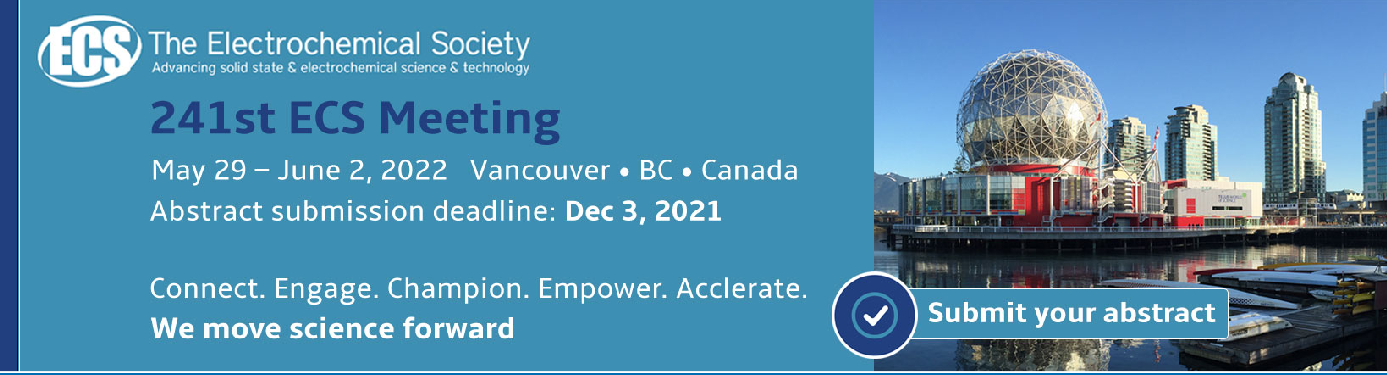 This content was downloaded from IP address 125.162.214.125 on 17/11/2021 at 22:35Strategy analysis of extension of performance in transfer of livestock technology innovation for farmer empowermentAgustina Abdullah1, Jamila Mustabi1, Aslina Asnawi1 and Muh Hatta Jamil21 Lecturer at the Faculty of Animal Science, Hasanuddin University, Jl. Perintis Kemerdekaan KM.10 Makassar 90245, Indonesia2 Lecture at Faculty of Agriculture Hasanuddin University, Jl. Perintis Kemerdekaan KM.10 Makassar 90245, IndonesiaEmail: abdullah _ina@yahoo.co.id; agustina.abdullah@unhas.ac.idAbstract. The impact of the Covid-19 pandemic is still widespread and needs to be watched out for. In government policies that implement the new normal in several places, agricultural extension workers play a very important strategic role in responding to the pandemic, especially in rural areas. This study aims to analyze the performance strategy of extension workers in assisting farmers during the pandemic in disseminating information on livestock technology innovations. The research was conducted in Barru Regency, with the sub-district location being the sample. Sources of data in this study were collected using surveys/interviews with extension workers, farmers, stakeholders, and in-depth interviews with informants. The results show that the performance strategy that can be taken in improving the performance of the extension worker in the transfer of livestock technology innovation is by increasing the competence of the instructor in the guidance carried out to overcome various problems during the implementation of the extension program and improve innovation, communication and extension methods according to the needs of farmers and support from government agencies. Therefore, it is expected to improve the performance of agricultural extension workers by increasing the extension budget and improving extension facilities and infrastructure so that farmers can adopt agricultural/livestock technology innovations provided by extension workers to increase livestock productivity, increase farmer income and welfare.References	Suprapto T 2009 Introduction to Communication Theory and Management (Yogyakarta: MedPress)Indonesian-Ministry-of-Health 2020 Control Stunting in the Era of the Pandemic COVID-19Sugiyono 2017 Statistics for Research (Bandung: Alphabeta)	Rangkuti F 2004 SWOT Analysis of Business Case Dissecting Techniques (Jakarta: PT. Gramedia Utama)Saaty T 1993 Decision Making for Leaders (Jakarta: PT Pustaka Binaman Pressindo)	Abdullah A 2016 Performance of livestock Extension Agent in Empowerment of Farmers at Pinrang Regency, South Sulawesi Indonesia Proceding the 17 th Asian-Australasian association of Animal Production Societies Animal Science Congress (Fukuoka Japan) pp 22–5Ray G 2011 Extensison Communication and Management (India: Kalyani)	Ruyadi I, Winoto Y and Komariah N 2017 Media of communication and information in support agricultural extension activities J. Inf. Libr. Stud. 5 37	Arbi M 2017 Performance analysis of Field Agricultural Extension (PPL) in the Program. Community Food Distribution Agency (LDPM) in Maka Jaya District, Banyuasin Regency,South Sumatra Ext. J. 13 125	Purwatiningsih N, Fatchiyah A and Mulyandari R 2018 Utilization of the internet in improving the performance of agricultural extension workers in Cianjur Regency J. Ext. 14